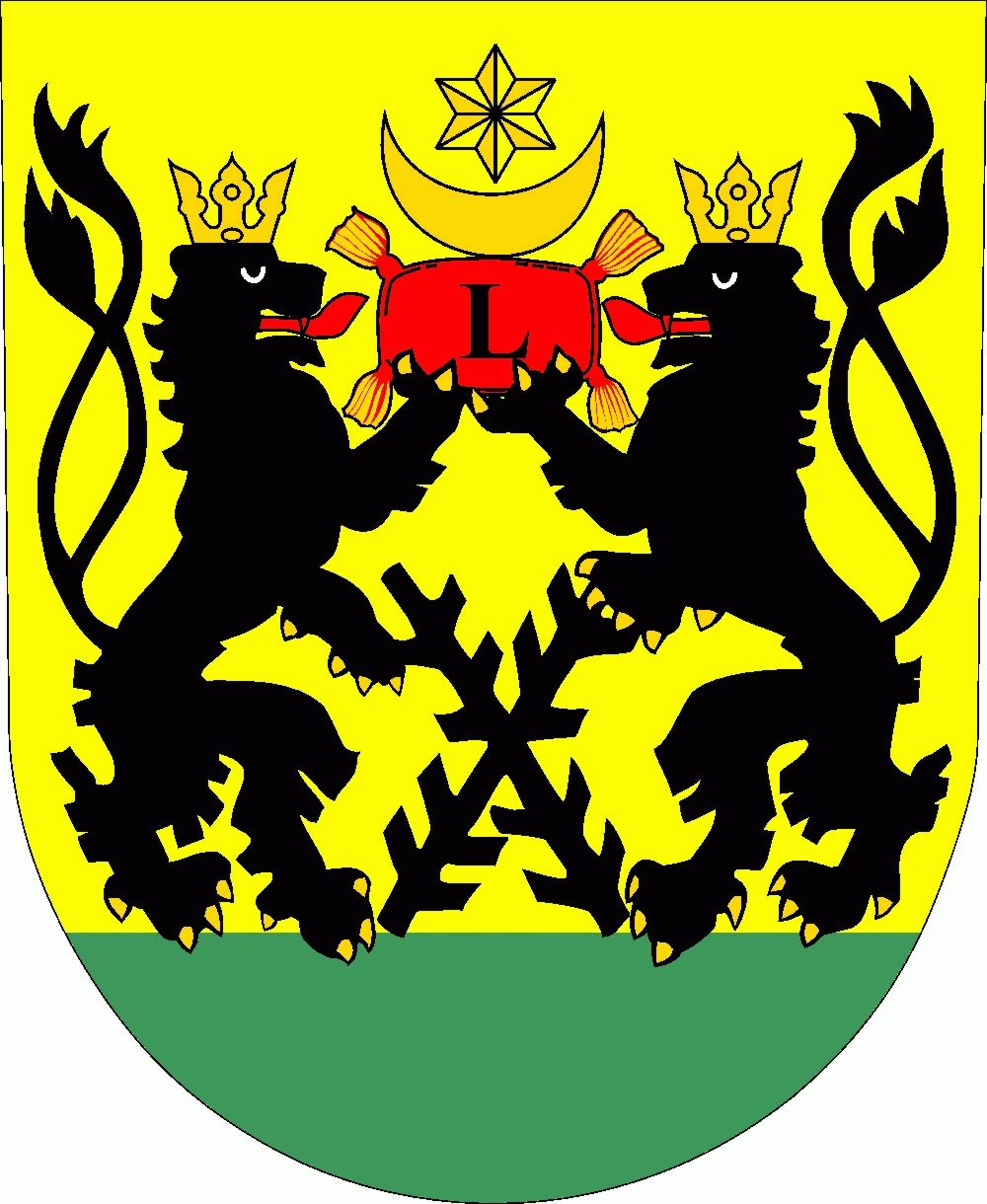 Městys LysicePlán rozvoje rodinné politiky pro období 2015 - 2022PLÁN ROZVOJE RODINNÉ POLITIKYPOPIS SITUACEPod pojmem rodina je v tomto dokumentu myšlena nejen základní rodina rodiče a děti, ale také soužití více generací. Rodinu tvoří i jeden rodič a jeho dítě, pokud rodiče žijí odděleně.  Trendem posledních let jsou nesezdaní rodiče, samoživitelé/lky, neúplné rodiny. Protože vnímáme jako základ společnosti rodinu, je potřeba rodinu chránit a podporovat. K tomu má napomoci i tento plán rodinné politiky.Plán rozvoje rodinné politiky vychází ze Strategického rozvojového plánu obce a je s ním plně v souladu. Východisky pro Plán rozvoje rodinné politiky jsou Národní koncepce rodinné politiky a Koncepce rodinné politiky Jihomoravského kraje. Při zpracování plánu rozvoje byly použity metodiky a doporučení MPSV a také informace Sítě mateřských center.Na plánu rozvoje se podíleli zástupci obce, zástupci příspěvkových organizací obce (MŠ, ZŠ), zástupci neziskových organizací. Zohledněny byly potřeby různých věkových a zájmových skupin.Městys Lysice – stručná charakteristika obceMěstys Lysice obec leží uprostřed Moravy na okraji Českomoravské vysočiny na severu Jihomoravského kraje v okrese Blansko. Spádově patří do oblasti ORP Boskovice. Lysice nabízejí nejen pro místní občany, ale pro všechny z okolí i turisty místo, kde jsou poskytovány veškeré základní služby (lékaři, prodejny veškerého základního zboží, nákupní středisko, škola i školka, letní kino, prostory pro společenskou činnost i knihovnu, zimní přírodní kluziště, koupaliště atd.) Mezi nejvyhledávanější patří státní zámek, kostel sv. Petra a Pavla, obora a malebná krajina. Lysice patří mezi významné dopravní uzly. Je tady také mnoho restauračních zařízení. Mezi nejaktivnější spolky patří Sbor dobrovolných hasičů, Mateřské centrum Jablíčko, Hospodářská a vzdělávací besídka, zahrádkáři a sportovci. Svými akcemi si zaslouží pozornost i rybáři, divadelníci či chovateléSLUŽBY PRO RODINYslužby péče o dětiMateřská škola Základní filozofií mateřské školy je dovést každé dítě k maximálnímu rozvoji fyzické, psychické a sociální samostatnosti, naučit ho základním schopnostem a dovednostem důležitým pro celý další život, dle svých osobních předpokladů a možností v prostředí plném pohody. Cílem není dítě tvarovat do předem připraveného modelu, ale respektovat, že je jedinečnou neopakovatelnou osobností, která má právo být sama sebou a jako taková je akceptována., přestože onen pomyslný model  nenaplní nebo naopak přesáhne.Školní vzdělávací program, založený na tematickém plánování s názvem „HRAJEME  SI  SPOLU“.  Mateřská škola je otevřená spolupráci školy s rodiči, se zřizovatelem, s občany a okolními institucemi. Cíl – Zachování kvality a šíře služeb (logopedie, kroužky, spolupráce s rodiči, spolupráce s dalšími organizacemi).Způsob realizace:Základní školaVýuka – Základní škola E. Beneše vzdělává žáky podle Školního vzdělávacího programu s názvem „Škola pro život a pro všechny“. Kapacita školy je 550 žáků. Výuka je zajištěna pro první a druhý stupeň včetně speciálních tříd. Jednou z vyučovacích metod je projektové vyučování. Žák si nejlépe zapamatuje učivo, které zapadá do celku, spojuje poznatky více předmětů a vede žáky k praktickému využití získaných vědomostí. Zájem o učení vzniká aktivní účastí žáka ve vyučování. Školní psycholog - náplní práce je zejména skupinová práce se třídou zážitkovou formou, která směřuje ke stmelení kolektivu, navázání spolupráce, podpoře, pozitivním vztahům ve třídě. Žáci se učí reflexi pocitů vyplývajících ze společných zážitků, komunikaci v kruhu a sociálním dovednostem (např. naslouchat druhému). Dlouhodobým cílem je pozitivní klima ve třídě a prevence šikany.Školní družina -  tři oddělení pracují dle týdenních plánů činností, které obsahují odpočinkovou, rekreační, esteticko-výchovnou, pracovně-technickou, sportovní, přírodovědnou, zdravotní, dopravní, sebeobslužnou činnost a přípravu na vyučování. Využívají při tom třídy ŠD, videosál, tělocvičnu, hřiště, počítačovou učebnu, blízké okolí školy a cvičný byt. Provoz ráno od 6.45 do 7.45 hodin,  pak od: 9:15 hodin,  hlavní provoz je od 11:20 do 15:30 hodin Školní jídelna - Stravování ve školní jídelně umožňuje žákům výběr ze dvou teplých jídel a možnost odebírat svačiny. Každý strávník si pomocí bezkontaktního čipu může libovolně přihlašovat, odhlašovat a vybírat stravu.Cíl – Zachování kvality a šíře služeb (vzdělávání, kroužky, družina, školní jídelna, činnost psychologa, spolupráce s rodiči, spolupráce s dalšími organizacemi).Způsob realizace:Mateřské centrumNezisková organizace s právní subjektivitou. MC poskytuje služby rodinám s dětmi – cvičení, divadelní představení, přednášky, zábavná odpoledne, kulturní odpoledne, kroužky pro děti. Nabídka aktivit pružně reaguje na poptávku obyvatel Lysic. Přínosem je zapojení obyvatel do organizace aktivit.Cvičení s dětmiCvičení probíhá hravou formou za doprovodu básniček a písniček. Cvičí se pod vedením cvičitelky a skladba hodin je různorodá a tématicky přizpůsobená věku a schopnostem dětí. U dětí dochází k rozvoji pohybových dovedností, zlepšuje se koordinace pohybů, rozvíjí se hrubá i jemná motorika a v neposlední řadě se děti učí i sociálním, dovednostem - seznamují se s ostatními dětmi a dospělými, učí se s nimi spolupracovat, učí se přijímat i jinou než rodičovskou autoritu. Básničky a písničky pomáhají rozvoji hudebního cítění a smyslu pro rytmus a také usnadňují rozvoj řeči. Cvičení je vhodná aktivita pro rodiče s dětmi a příznivě ovlivňuje jejich vzájemný vztah a dítě se naučí přijímat pohyb jako zábavnou součást života a to jej může kladně ovlivnit na celý život. Probíhá v MC a 2x týdně i v tělocvičně ZŠ.Taneční kroužek Taneční průprava pro holky a kluky předškolního věku pod vedením zkušené lektorky 
Průběh hodiny: přivítání, krátké povídání, protažení celého těla zábavnou formou, tanečky na moderní hudbu (výběr hudby vzhledem k věku dětí), nacvičení sestavy pro vystoupení. Dvakrát do roka (přibližně) veřejné vystoupení. Hodina probíhá bez rodičů. Hudební a dramatický kroužekCílem hudebního a dramatického kroužku je umožnit dětem zazpívat si, prožívat příběhy a dobrodružství, vstupovat do různých rolí a stávat se tak na chvíli někým jiným. Děti se naučí pracovat s trémou, ovládat řeč a také si budou posilovat paměť. Součástí jsou také hry, při kterých si děti zadovádí. V rámci kroužku se také tvoří kostýmy, rekvizity a kulisy na představení.Výtvarné dílničkyVýtvarné dílničky zábavnou formou seznamují děti s barvami, tvary, novými materiály a technikami. Děti se učí nové dovednosti a ovládání jemné mechaniky. Učí se také trpělivosti, mohou spolupracovat s dospělými i mezi sebou, půjčovat si věci a pomáhat při přípravě a úklidu pomůcek. S maminkami stráví příjemné chvíle při objevování „nepoznaného“ a navíc pomohou při vytváření milých drobností, které pak pyšně mohou ukazovat tatínkům, babičkám a dědečkům.Cvičení pro dospělé Cvičení na protažení zad, zpevnění bříška, protažení svalů a další cviky z kalanetiky, pilates i strečinku vhodné pro každý věk. Pohádková školičkaDvakrát týdně dopolední kroužek typu miniškolky je vhodný pro děti předškolního věku, které již touží po kolektivu vrstevníků a nemají možnost navštěvovat mateřskou školu. Děti si pod vedením učitelek hrají, zpívají a tvoří, cvičí a také se učí, jak vycházet s ostatními kamarády. Smyslem je příprava na přechod do MŠ. 
Cílem je prevence sociálního vyloučení rodičů na mateřské a rodičovské dovolené, usnadnění návratu na trh práce po MD a RD (popř. po ukončení celodenní péče o jiného člena rodiny). Dalším cílem je nabídka aktivit pro děti a prorodinných aktivit v obci, popř. pomoci jiné organizaci se započetím realizace pravidelných aktivit pro občany. služby zaměřené na podporu funkce a soudržnosti rodiny a zapojení mužů do péče o rodinuV obci se na podporu funkce a soudržnosti zaměřuje především mateřské centrum Jablíčko, a to pořádáním přednášek a besed s psychologem a také zprostředkováváním služeb psychologa. Proběhly např. již 2x Kurzy efektivního rodičovství.  Pro posilování partnerského života v minulosti proběhly partnerské večery a Valentýnské posezení s aktivitou na poznání partnerů navzájem. Jako prevence proti sociálnímu vyloučení slouží citlivé zapojování návštěvníků do běhu organizace, a to jak organizátoři nebo jen pravidelní návštěvníci. Je až překvapivé, kolik lidí touží něco spoluvytvářet, ale nemají odvahu se sami ozvat. K tomu slouží osobní rozhovory s návštěvníky mateřského centra.Cílem je informovanost a psychická podpora v různých fázích života a v krizových situacích (partnerství, plánování dětí, těhotenství, porod, výchova dětí, příprava na první třídu, dospívání, rozvod, smrt někoho blízkého, ...). zapojení do života v obci – prevence sociálního vyloučení a zapojení otců a starší generace  SLADĚNÍ PRACOVNÍHO A RODINNÉHO ŽIVOTAPro sladění pracovního a rodinného života pořádá MC Jablíčko (za finanční podpory obce) tematické semináře s právníkem a personalistou (např. na téma pracovně právní vztahy, jak napsat životopis). Dále je návštěvníkům zdarma nabízena pomoc při psaní životopisu a poradenství v oblasti pracovního práva. Pro snazší sladění pracovního a rodinného života je nutné do této oblasti zahrnout i péči o děti, kam zahrnujeme MŠ a přípravu dětí na pobyt v mateřské škole jak v MŠ, tak v MC. Popsáno výše.Do této oblasti patří i správná volba povolání, k čemuž slouží karierové poradenství prostřednictvím školního psychologa – popsáno výšeAktivity k motivaci zaměstnavatele k přátelskému přístupu proběhly v souvislosti s projektem Sítě mateřských center  prostřednictvím MC. Obec získala ocenění v roce 2009 v soutěži „Půl na půl“ - respekt k rovným příležitostem. Pořádá MV ČR. Cílem soutěže je monitoring situace v zavádění principů rovnosti žen a mužů na úřadech veřejné správy v České republice, zvýšení citlivosti úřadů k této problematice a podpora zavedení principů gender mainstreamingu a opatření zaměřených na vyrovnání šancí žen a mužů do práce a praxe úřadů.PROSTOR OBCE PŘÁTELSKÝ RODINÁMVeřejná doprava v obciLysice jsou přestupním uzlem pro region. Frekvence veřejné hromadné dopravy se jeví jako dostatečná a plně vyhovující. Počet bezbariérových spojů se postupně zvyšuje – snaha poskytovatelů služeb dopravy.Bezbariérová přístupnost obceBezbariérový přístup má pošta, zdravotní středisko, lékárna, kadeřnictví, spořitelna, výstavní síň v knihovně.Je připraven projekt na vybudování výtahu v budově obecního úřadu. Zatím se ale neplánuje vybudování výtahu, ale pouze bude provedena příprava – důvodem je neexistence poptávky od obyvatel ani zaměstnanců úřadu po bezbariérovém přístupu. V případě potřeby je nyní  řešením, že zaměstnanci obce dojdou na občanem do přízemí obecního úřadu, popř. až k němu domů. Bezpečnost pohybu po obciBezpečnost pohybu obce byla monitorována v rámci kampaně týden bez aut – občané zakreslovaly riziková místa. Rizikovým místem je parkoviště u školy, kdy vždy v září bývá větší hustota aut (doprovod prvňáčků). Při budování nové infrastruktury se také posuzuje potřebnost vybudování nového přechodu (např. plán nového dětského hřiště u sokolovny). Veřejné prostory pro rodiče s dětmi vč. prostor pro trávení volného času neorganizovaněPro trávení volného času v obci slouží parky (včetně obory s naučnou stezkou), hřiště (dětská i pro sport), kluziště, kino, koupaliště, knihovna, mateřské centrum a farní sál. e. 	Další obecní služby vstřícné k rodinámPro vytvoření prostředí přátelského rodině byl zřízen Family Point v knihovně.PŘÍMÁ PODPORA RODINPřímá podpora rodin je realizovaná formou věcných darů v případě narození dítěte (věcný dar při vítání občánků), nástupu dítěte do školy (balíček se školními potřebami), dětský den (dárek pro každé dítě), nízké školné v MŠ (200,- Kč za měsíc, předškoláci zdarma), prvňáčci (všechny učební pomůcky zdarma), žáci základní školy (široká nabídka zájmových kroužků za symbolikou cenu 100,- Kč za pololetí) senioři při životním výročí (dárek a květina), bezplatné parkování v celé obci, dotované vstupné na koupaliště, letní kino (vstup zdarma za vysvědčení), zpravodaj obce zdarma, dárek k vánocům od obce (kalendář, kniha). V obci jsou nedávno postavené malometrážní byty pro snazší start do života, obec má tak ve svém vlastnictví několik desítek bytů. Připravuje se plán na vybudování nových stavebních pozemků pro výstavbu rodinných domků.Do projektu rodinných pasů je zapojeno v obci zahradnictví Živa Lysice – nabízí 10% slevu.Lysice patří do správní oblasti obce s rozšířenou působností Boskovice. Pro zajištění krizových situací slouží zařízení v Boskovicích - azylový dům, domov se zvláštním režimem (pro osoby s chronickým duševním onemocněním), noclehárna apod. Lysice spolupracují s OSPOD - Agenda sociálně-právní ochranyKOMUNIKACE S RODINAMIKomunikace s představiteli obce probíhá velmi často neformálně, na ulici, při akcích pro veřejnost, kterých se většinou zástupci obce zúčastňují. Časté jsou také osobní návštěvy obyvatel u starosty. DOTAČNÍ TITULY A FONDY PODPORUJÍCÍ PRORODINNÉ ORGANIZACENeziskové organizace změřené na prorodinné aktivity si žádají o dotaci z rozpočtu obce. K žádosti přikládají rozpočet a popis aktivit, které budou z dotace financovat. Obec přiděluje dotace na základě souladu plánovaných aktivit s potřebami obyvatel.INSTITUCIONÁLNÍ, PERSONÁLNÍ A KONCEPČNÍ ZAJIŠTĚNÍ RODINNÉ POLITIKYKoordinací rodinné politiky se zabývá Komise pro rodinu a volný čas zřízená radou obce. Členové komise jsou zástupci obce, mateřského centra, ZŠ, rodin s dětmi a veřejnost. Jednání komise jsou veřejná.Pláno rozvoje je živý dokument, na kterém se bude ještě dále pracovat. MONITOROVÁNÍ SITUACE RODINOpatření rodinné politiky by měly reagovat na aktuální potřeby obyvatel obce. K získání informací o potřebách slouží pravidelné sledování potřeb rodin prostřednictvím dotazníků a rozhovorů s občany. Oblasti  - kapacita služeb péče o děti, kvalita infrastruktury, změny v zaměstnanosti, dostupnost služeb a sledování veřejného mínění. SPOLUPRÁCE A VÝMĚNA ZKUŠENOSTÍMěstys Lysice je členem Mikroregionu Kunštátsko-Lysicko, členem MAS Boskovicko plus a členem Svazku obcí pro výstavbu rychlostní komunikace R 43. Pravidelně se zástupci obce účastní Setkání zástupců malých obcí i Setkání starostů organizovaných Jihomoravským krajem. Oblast rodinné politiky se objevuje v plánech rozvoje jak MAS Boskovicko plus tak i v Mikroregionu Kunštátsko-Lysicko.Informace a náměty k rodinné politice zasílá a zveřejňuje na webových stránkách http://www.rodinnapolitika.cz/  Jihomoravský kraj.Inspirace přichází také ze Sítě mateřských center prostřednictvím MC Jablíčko.Kromě spolupráce s ORP Boskovice, pravidelně obec podporuje činnost Charity Blansko (obec posílá Charitě výtěžek sbírky po vánočním stromem a výtěžek Tříkrálové sbírky).STRUČNÝ PŘEHLED OPATŘENÍ VE PROSPĚCH RODIN S DĚTMIInstitucionální, koncepční a personální zabezpečení rodinné politikyKomise pro rodinu a volný čas – pravidelná setkávání, plán práceKoordinátor aktualizace Plánu rozvoje rodinné politiky a jeho naplňování formou akčních plánůInformování veřejnosti o rodinné politice a prorodinných opatřeníchZpravodaj obce, hlášení místního rozhlasu, webové stránky obce s odkazem na další organizace Kalendář pro následující rok s prorodinnou tématikou (2016 – Lysice očima dětí – spojení fotografií a kreseb dětí)Propagace rodiny – akce Týden pro rodinu (včetně zábavného odpoledne pro děti)Prostor přátelský rodinámRozvoj hřišť – revize a oprava herních prvků, nové hrací prvky na dětská hřiště, sportovní prvky pro starší generaci, doplnění hřišť pro sport (branky, sítě, míče, rozlišovací dresy apod.), potřeby na údržbu hřištěNaučná stezka v oboře – doplnění o další prvky, renovace stávajících tabulí.  Prostory pro setkávání rodin a mládeže – vybavení technikou, vybavení pro volný čas (např. stolní fotbal, šipky), osvětlení na vánoční strom, venkovní osvětlení na pořádání venkovních akcíAkce pro rodinyZájezdy za kulturou a za sportovním vyžitíOdpoledne pro rodiny (vzdělávací, tvořivá, sportovní, společenská a kulturní) Služby pro rodinyPodpora aktivit spolků a příspěvkových organizací Podpora rodin a jejich členů – vítání občánků, pasování na školáky, gratulace jubilantům apod.OpatřeníZpůsob realizaceFinancování opatřeníTermíny plnění Subjekt odpovědný za plněnívzdělávání pracovníků, udržení motivace zaměstnanců mateřské školy, přiměřené finanční ohodnocení zaměstnanců. Pravidelná školení, osobní příplatky, mimořádné odměnyRozpočet MŠ průběžněMŠ, obec pravidelné informování rodičů a veřejnostizpravodaj MŠ Zvoneček, webové stránky MŠ, zpravodaj obce, nástěnky v MŠRozpočet MŠ, rozpočet obceZpravodaj MČ min. 3x ročně, zpravodaj obce min. 4x ročněMŠ, obecvybavení MŠ včetně zahradyÚdržba materiálního vybavení, dovybavování tříd, nákup hraček, sportovních pomůcek a didaktických pomůcek. Rozpočet MŠ, rozpočet obce, dotaceprůběžněMŠakce pro veřejnostOrganizace akcí pro děti a veřejnostRozpočet MŠ, rozpočet obce, dotace2x ročněMŠspolupráce s dalšími subjektyKnihovna – pravidelná návštěva předškoláků, zámek – prohlídky, HZS – seznámení s prací, zahrádkáři, Policie ČR a další Rozpočet MŠ, podíl spolupracující organizaceprůběžněMŠOpatřeníZpůsob realizaceFinancování opatřeníTermíny plnění Subjekt odpovědný za plněnívzdělávání pracovníků, udržení motivace zaměstnanců základní školy, přiměřené finanční ohodnocení zaměstnanců. Pravidelná školení, osobní příplatky, mimořádné odměnyRozpočet ZŠ průběžněZŠ, obec pravidelné informování rodičů a veřejnostizpravodaj ZŠ webové stránky ZŠ, zpravodaj obce, nástěnky v ZŠRozpočet ZŠ, rozpočet obceZpravodaj ZŠ min. 2x ročně, zpravodaj obce min. 2x ročněZŠ, obecvybavení ZŠ – včetně školní družiny a hřišťÚdržba materiálního vybavení, dovybavování a modernizace tříd, nákup učebních, sportovních a didaktických pomůcek. Rozpočet ZŠ, rozpočet obce, dotaceprůběžněZŠkroužky pro žákyRealizace kroužků podle zájmu dětí. Nákup pomůcek pro kroužky (výtvarné potřeby, sportovní potřeby)Rozpočet ZŠ, rozpočet obce, dotaceŠkolní rokZŠakce pro veřejnostOrganizace akcí pro žáky a veřejnost.Rozpočet ZŠ, rozpočet obce, dotace2x ročněZŠ – školní družinaspolupráce s dalšími subjektyMŠ – návštěvy budoucích prvňáčků, knihovna – pravidelná návštěva žáků, Policie ČR – bezpečnost žáků a další Rozpočet ZŠ, podíl spolupracující organizaceprůběžněZŠOpatřeníZpůsob realizaceFinancování opatřeníTermíny plnění Subjekt odpovědný za plněníNabídka aktivit podle potřeb návštěvníků Kroužky, zábavná odpoledne, sportovní a kulturní akce. Dotace, příspěvky návštěvníků průběžněMC Zapojení obyvatel do aktivitOsobní kontakt, nabídka spolupráce ve zpravodaji obceMC, obecprůběžněMCInformování veřejnostiwebové stránky MC, zpravodaj obce, nástěnky  MCMC, obeczpravodaj obce min. 4x ročněMC, obecvybavení MC Údržba materiálního vybavení, dovybavování MC,  nákup hraček, sportovních pomůcek a didaktických pomůcek. Dotace, sponzorské daryprůběžněMCakce pro veřejnostOrganizace akcí pro rodiny a veřejnostDotace, příspěvky návštěvníků, MC5x ročněMCspolupráce s dalšími subjektyHVB – karneval, cyklozávody – HZS, zámek – prohlídky, zdobení stromečku, obec – vánoční výstava Rozpočet MC, podíl spolupracující organizaceprůběžněMC, HVB, zámekOpatřeníZpůsob realizaceFinancování opatřeníTermíny plnění Subjekt odpovědný za plněníNabídka aktivit podle potřeb návštěvníků Besedy s psychologem individuální poradenstvíDotace, příspěvky návštěvníků Beseda 4x ročně, poradenství – podle potřebMC Zapojení obyvatel do aktivitOsobní kontakt, nabídka spolupráce v MC ve zpravodaji obce, společné aktivity více organizací MC, spolupracující organizaceprůběžněMCZapojení otců Kampaň Táta dneska frčí – zábavné odpoledne se zapojením otců, brigády na úpravu okolí MC, fotbalový zápas synové a tatínciMC, obeczpravodaj obce min. 4x ročně, kampaň „Táta dneska frčí“ 1x ročně, fotbal 1x ročněMC, fotbalistiMezigenerační aktivity se starší mi občanyKarneval pro děti a Den matek, Rozsvěcení Vánočního stromu ve spolupráci s HVB, společné výstavy s Klubem seniorůMC, HVB Klub seniorů1x ročněMC, HVBOpatřeníZpůsob realizaceFinancování opatřeníTermíny plnění Subjekt odpovědný za plněníPropagace slaďování rodinného a pracovního života Besedy z oblasti pracovního práva (např. zkrácené úvazky), individuální konzultaceDotace, příspěvky návštěvníků, lektor zdarma Beseda 4x ročně, poradenství – podle potřebMC, ZŠ Udržení rovných příležitostí pro zaměstnance obce včetně flexibilních forem práceMonitoring naplňování pravidel rovných příležitostí, nabídka flexibilních forem práce pro zaměstnanceObec1x ročně monitoringobecOpatřeníZpůsob realizaceFinancování opatřeníTermíny plnění Subjekt odpovědný za plněníUdržení stávajícího stavu Vnímání potřeb obyvatelstva – náměty od občanů, dotazníkyRozpočet obce 1x ročně dotazník, náměty průběžněobecDostatek autobusových zastávekNová zastávka v části Horky, kde se plánuje nová výstavbaObecDo roku 2018obecOpatřeníZpůsob realizaceFinancování opatřeníTermíny plnění Subjekt odpovědný za plněníKontakt s lidmi, kteří mají pohybový hendikep Vstřícnost zaměstnanců obce dojít za občany do přízemí, popř. k nim domůRozpočet obce průběžněobecZajištění bezbariérovosti obecního úřadu Rekonstrukce obecního úřadu – příprava na výtah. Další etapa – zabudování výtahu podle potřeb obyvatel a finančních možností obceRozpočet obce, dotaceDo konce roku 2015, dále podle potřebobecBezbariérové chodníkyPostupné vybudování nájezdů na chodníky pro vozíčkáře a kočárky.Rozpočet obce, dotaceDo konce roku 2018 obecOpatřeníZpůsob realizaceFinancování opatřeníTermíny plnění Subjekt odpovědný za plněníSeznámení s bezpečným pohybem kolem školy Tréninkové přecházení přechodů se žáky, přednášky Policie ČR v ZŠ, dozor Policie ČR u přechodůRozpočet ZŠ, Policie ČR Září - každoročněZŠDostatek a potřebnost přechodů, příčných prahů, světelných výstražných systémů Monitoring potřebnosti, kulatý stůl s občany Obec1x ročně monitoring, kulatý stůlobecBezbariérové chodníkyPostupné vybudování nájezdů na chodníky pro vozíčkáře a kočárky.Rozpočet obce, dotaceDo konce roku 2018 obecOpatřeníZpůsob realizaceFinancování opatřeníTermíny plnění Subjekt odpovědný za plněníBezpečné a moderní prostory pro trávení volného času   Údržba a modernizace vnitřních i venkovních prostor, doplňování a obnova vybavení pro trávení volného času.  Obec, dotace, jednotlivé organizace (MC, farnost)průběžněObec, MC, farnostBezpečná dětská hřiště Údržba, revize, modernizace a doplnění hřišť v oboře, u MŠ a na Oulehle, nové hřiště u sokolovny. Obec, dotace1x ročně revize, nové hřiště 2017obecDostatek sportovišť pro veřejnostVybudování multifunkčního hřiště u sokolovny, úprava kluziště na letní provoz, vybudování discgolfového hřiště, sportovní prvky pro starší generaciObec, dotaceDo 2020obecPodpora neziskových organizací a zájmových skupinDotace z rozpočtu obce Obec1x ročněobceOpatřeníZpůsob realizaceFinancování opatřeníTermíny plnění Subjekt odpovědný za plněníFamily Point v knihovně, akce pro děti v knihovně Poskytování aktuálních informací občanům, přebalovací pult a dětský koutek, nákup knih, časopisů, kancelářských potřeb,  výtvarných potřeb a hračekObec, dotace, průběžněKnihovnaOpatřeníZpůsob realizaceFinancování opatřeníTermíny plnění Subjekt odpovědný za plněníPřímá podpora rodin   Věcné dary ve výjimečných situacích (narození dítěte, nástup do školy, školné, vánoce, …) ObecprůběžněObecKoncepce přímé podpory rodinVytvoření koncepce podpory rodinobecDo konce 2015obecRodinné pasyPropagace, výzva místním firmám k zapojení do RPobecDo konce 2015MCPodpora rodin v bytové oblastiObecní byty, stavební pozemkyobec2018obecOpatřeníZpůsob realizaceFinancování opatřeníTermíny plnění Subjekt odpovědný za plněníSetkání představitelů obce s rodinamiKulatý stůl, setkání se senioryObec2x ročněObec, Klub seniorů, MCInformace o prorodinných aktivitách a opatřeních v obci Zpravodaj, informační tabule, webové stránky obce, hlášení místního rozhlasuObecprůběžněobecNeformální akce za účasti představitelů obceDětský den, lampionový průvod, rozsvěcení vánočního stromu, cyklozávody, Mikulášská nadílka a dalšíJednotliví pořadatelé akcíprůběžněPředstavitelé obceZjišťování potřeb rodindotazníkyobecDle potřeby obecOpatřeníZpůsob realizaceFinancování opatřeníTermíny plnění Subjekt odpovědný za plněníFinanční podpora prorodinných aktivitDotace neziskovým organizacím na prorodinné aktivity, zapůjčení prostor obce zdarmaobecKaždoročně – únor, průběžněObec, jednotlivý žadateléMorální podpora prorodinných aktivitZáštita nad konanými akcemi, osobní účast představitelů obceobecprůběžněOrganizátoři prorodinných aktivitOpatřeníZpůsob realizaceFinancování opatřeníTermíny plnění Subjekt odpovědný za plněníInstitucionální zabezpečení rodinné politikyKomise pro rodinu a volný čas – pracovní schůzkyObec10x ročněObec – komise pro rodinu a volný časSystémový přístup k rozvoji prorodinného prostředí Plán rozvoje rodinné politiky, revize dokumentu, akční plán Obec, dotace1x ročněObec -komise pro rodinu a volný časZapojení veřejnosti do tvorby plánu rozvoje rodinné politikyvyužití principu komunitního plánování v oblasti podpory rodinyObec, dotaceDo konce roku 2016Obec -komise pro rodinu a volný časOpatřeníZpůsob realizaceFinancování opatřeníTermíny plnění Subjekt odpovědný za plněníMonitorování potřeb rodinDotazníkové šetření, sledování veřejných statistik (vývoj trendů), zprávy MŠ, ZŠ, matrika. Naslouchání obyvatelům obce. obec1x ročněObec – komise pro rodinu a volný čas, zástupci obceOpatřeníZpůsob realizaceFinancování opatřeníTermíny plnění Subjekt odpovědný za plněníZajištění sociálních služeb jinými organizacemiSpolupráce s poskytovateli sociálních služebobecprůběžněObecRozvoj rodinné politikyZískávání nových informací, zkušeností a nápadů z ostatních obcí formou členství a účasti na setkáních. Spolupráce s MC, MŠ, ZŠobecprůběžněObec - komise pro rodinu a volný časSpolupráce místních organizací v oblasti rodinné politikySetkání zástupců neziskových organizacíobec1x ročněobec